DrejebogAula uddannelsesforløb for administrativt personaleDrejebog for uddannelsesforløb for administrativt personale giver et samlet overblik over uddannelsesforløbets moduler og indhold.Drejebogen er dermed udarbejdet som underviserens guide til de enkelte lektioner og anviser hvilke slides og opgaver, der knytter an til de enkelte moduler. Det øvrige undervisningsmateriale for uddannelsesforløb E indeholder følgende materiale:Slidedeck med brugerrejser, instruktion og manusOpgavesedlerVisitkortParkeringsplads til spørgsmål i oplægs- og opgavefasenAdministrators huskeseddelSom udgangspunkt er nærværende drejebog og det øvrige undervisningsmateriale udarbejdet for at understøtte underviseren, og materialet kan anvendes direkte, som det er. Men det er også muligt at tilpasse materialet alt efter fokusområder, behov og tidsramme og ligeledes inddrage eksempler på konkrete anvendelsesmuligheder, retningslinjer og principper for anvendelse. Uddannelsesforløbet for administrativt personale har en samlet varighed på fire timer. Der er ikke indlagt pauser i undervisningsmaterialet - dette skal derfor medregnes ifm. jeres forberedelse.Fokus på anvendelseAula vil for de fleste brugere være nem og intuitiv at tage i brug. Dette gælder ligeledes opsætning og administration af Aula. Uddannelsesforløbets fokus er derfor ikke gennemgang af funktionalitet i administrationsmodulet en for en, men på hvordan Aula kan opsættes og dermed anvendes ift. de beslutninger, der er truffet i givne den kommune og institution. Det anbefales derfor, at du gennemgående tager afsæt i undervisningsmaterialet med din egen kommune og institution som udgangspunkt. På forløbet skal det sikres, at deltagerne kender de retningslinjer og principper for brug og opsætning i Aula, der er truffet beslutning omkring, når funktionaliteten gennemgås i de enkelte moduler. Det betyder, at forløbet bygger på høj grad af dialog med deltagerne omkring arbejdsgange og de anvendelsesmuligheder, der er centrale her ift. det administrative personales praksis.Til at håndtere spørgsmål til underviseren undervejs, er der i undervisningsmaterialet en ”parkeringsplads”, hvorpå disse spørgsmål kan listes. Det anbefales, at spørgsmål, der stilles under oplæg og opgavefasen, listes på parkeringspladsen, så undervisningens flow fastholdes.FormålFormålet med uddannelsesforløbet for administrativt personale er selvfølgelig helt overordnet at sikre, at deltagerne kommer rigtigt godt i gang med Aula.Derudover skal det administrative personale varetage opgaver ifm. med opsætning af Aula på institutionsniveau. Formålet med forløbet er derfor også at sikre, at deltagerene bliver bedst muligt klædt på til denne opgave. Overordnet sigter uddannelsesforløbet mod, at de administrative superbrugere kan/får:Anvende og forstå AulaFår en solid viden om opsætning af Aula Kan varetage opsætningen af Aula på egen institutionDen pædagogiske metodeSamlet set er forløbet for administrativet personale bygget op omkring 9 moduler. Modulerne 1-5 er basismoduler, som alle administrative og pædagogiske medarbejdere præsenteres for. Her præsenteres først opbygningen af de enkelte moduler og efterfølgende central funktionalitet i Aula. Modulerne 2-5 er tilrettelagt ud fra såkaldte brugerrejser.Brugerrejserne er korte, animerede film, der, ud fra overordnede temaer som ”Målrettet kommunikation” og ”Sikker kommunikation” kobler funktionalitet med praksis, og på den måde viser arbejdsgange for, hvordan der kan kommunikeres og samarbejdes i Aula.Hvert modul følger samme struktur og opbygning – oplæg/brugerrejse, opgave og opsamling, som vist i figur nedenfor. 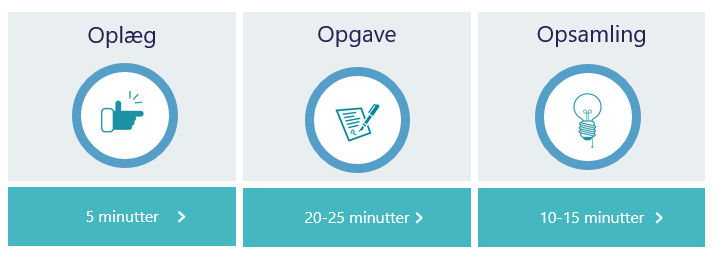  Figur 1: Uddannelsesforløbets modulstruktur De viste ikoner ved hhv. oplæg, opgave og opsamling gengives i slidedeck for uddannelsesforløbet og giver således et overblik over de enkelte faser.Oplæg For at sikre, at deltagerne ved, hvilken funktionalitet og hvilken situation fra praksis funktionaliteten præsenteres i, indledes oplæg med en rammesætning af modulets tema. I modul 2-5 præsenteres oplæg gennem fire brugerrejser med følgende titler:De efterfølgende moduler præsenteres gennem cases, når deltagerne præsenteres for udvalgte funktioner i administrationsmodulet i Aula. De moduler, der omhandler administration, er dermed alene et udpluk af det, du som superbruger er blevet præsenteret for. Ønsker du at inddrage nogle af de moduler fra superbrugerforløbet, som ikke fremgår i forløbet for administrationsadministratorer, kan du frit sakse dem fra forløbet og eventuelt skifte andre ud. OpgaveHver brugerrejse er oplæg til opgavefasen, hvor deltagerne arbejder hands on i Aula. Opgavesedlerne hænger på den måde sammen med den fortælling, der er præsenteret i brugerrejsen. Som yderligere støtte kan deltagerne anvende trin-for-trin-guides, træningsvideoer administratorvejledning, hvis der er behov for det.Trin-for-trin-guides, træningsvideoer og administratorvejledning kan tilgås på www.aulainfo.dkUddannelsesforløbet for administrativt personale kan enten afvikles i Aulas uddannelsesmiljø eller i produktionsmiljøet, hvis der er lukket op for det administrative personales adgang til Aula. Der er dog forskellige opmærksomhedspunkter, som knytter sig til hvert miljø. Du kan læse mere om disse i dokumentet med opgavesedler. OpsamlingI opsamlingsfasen gennemgås spørgsmål og centrale pointer for anvendelse, som åbning for fælles dialog og refleksion. Særligt fokus i opsamlingsfasen er at sikre, at det administrative personale bliver bekendt med de rammer og retningslinjer for opsætningen af Aula, som der er truffet beslutning omkring i din kommune og på din institution. Rigtig god fornøjelse!Drejebog BrugerrejseTematikFunktionalitetBrugerrejse 1”Målrettet kommunikation”Grupper og OverblikBrugerrejse 2”Sikker kommunikation”Beskeder og FildelingBrugerrejse 3 ”Samarbejde om billeder og planlægning”Kalender og MedierBrugerrejse 4”Hente/bringe-samarbejde”Komme/GåModul/tidIndholdTidsrammeTidsrammeSlidenrTjek ind(5 min)Byd velkommenGennemgå formål og program5 min5 min1-3Modul 1  (20 min)Aula introAula introAula introAula introModul 1  (20 min)Introduktion til Aula5 min5 min4-7Modul 1  (20 min)Oplæg til funktionalitetsmoduler (Aula Overblik)10 min10 min8Modul 1  (20 min)Gennemgang af undervisningsmetode559Modul 2 (35 min)Målrettet kommunikation (Aula Grupper)Målrettet kommunikation (Aula Grupper)Målrettet kommunikation (Aula Grupper)Målrettet kommunikation (Aula Grupper)Modul 2 (35 min)Intro/Oplæg/brugerrejse5 min5 min10-11Modul 2 (35 min)Opgave20 min20 min12Modul 2 (35 min)Opsamling10 min10 min13-14Modul 3 (35 min)Sikker kommunikation (Aula Beskeder og fildeling)Sikker kommunikation (Aula Beskeder og fildeling)Sikker kommunikation (Aula Beskeder og fildeling)Sikker kommunikation (Aula Beskeder og fildeling)Modul 3 (35 min)Intro/Oplæg/brugerrejse5 min5 min15-16Modul 3 (35 min)Opgave20 min20 min17Modul 3 (35 min)Opsamling10 min10 min18-20Modul 4 (35 min)Samarbejde om billeder og planlægningSamarbejde om billeder og planlægningSamarbejde om billeder og planlægningSamarbejde om billeder og planlægningModul 4 (35 min)Intro/Oplæg/brugerrejse5 min5 min21-22Modul 4 (35 min)Opgave20 min20 min23Modul 4 (35 min)Opsamling10 min10 min24-26Modul 5 (35 min)Hente/bringesamarbejdeHente/bringesamarbejdeHente/bringesamarbejdeHente/bringesamarbejdeModul 5 (35 min)Intro/Oplæg/brugerrejse5 min5 min27-28Modul 5 (35 min)Opgave20 min20 min29Modul 5 (35 min)Opsamling10 min10 min30-34Modul 6  (45 min)Aula administration – hvad, hvor og hvordan?Aula administration – hvad, hvor og hvordan?Aula administration – hvad, hvor og hvordan?Aula administration – hvad, hvor og hvordan?Modul 6  (45 min)Hvor kommer data fra?10 min10 min35-36Modul 6  (45 min)Hvad indeholder admnistrationsmodulet?5 min5 min37Modul 6  (45 min)Opgave202038Modul 6  (45 min)Opsamling101039Modul 7 (10 min)Hvem kan hvad og hvordan? Hvem kan hvad og hvordan? Hvem kan hvad og hvordan? Hvem kan hvad og hvordan? Modul 7 (10 min)Hvem kan hvad og hvordan i Aula?10 min40-4140-41Modul 8 (10 min)Hvordan sættes Aula op?Hvordan sættes Aula op?Hvordan sættes Aula op?Hvordan sættes Aula op?Modul 8 (10 min)Hvordan sættes Aula op?1042-4442-44Modul 9(10 min)Afrunding Afrunding Afrunding Afrunding Modul 9(10 min)Afrunding -parkeringsplads10 min10 min45-47Tak for i dagTak for i dagTak for i dagTak for i dagTak for i dag